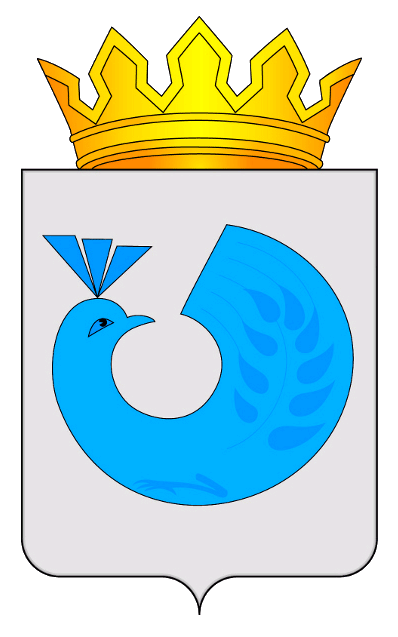 Руководствуясь распоряжением Администрации Кинель-Черкасского района от 15.06.2018 № 265-р «О разработке проекта постановления Администрации Кинель-Черкасского района «О внесении изменений в постановление Администрации Кинель-Черкасского района от 04.12.2017 № 1470 «Об утверждении муниципальной программы «Формирование современной городской среды муниципального района Кинель-Черкасский Самарской области на 2018-2022 годы», ПОСТАНОВЛЯЮ:1. Внести в постановление Администрации Кинель-Черкасского района  от 04.12.2017 № 1470 «Об утверждении муниципальной программы «Формирование современной городской среды муниципального района Кинель-Черкасский Самарской области на 2018-2022 годы» следующие изменения:в муниципальной программе «Формирование современной городской среды муниципального района Кинель-Черкасский Самарской области на 2018-2022 годы» (далее – муниципальная программа):          в паспорте муниципальной программы:          в графе «Показатели (индикаторы) муниципальной программы»   добавить слова «Количество благоустроенных общественных территорий; Уровень информированности населения о планируемых объектах благоустройства общественных территорий участвующих в рейтинговом голосовании».      Таблицу перечень  показателей  (индикаторов),  характеризующих  ежегодный  ход и        итоги  муниципальной программы, изложить в следующей редакции:2. Контроль за выполнением настоящего постановления возложить на заместителя Главы Администрации района по вопросам строительства, архитектуры и жилищно-коммунального хозяйства – Мецкера А.А.3. Опубликовать настоящее постановление в газете «Трудовая жизнь» и разместить на официальном сайте Администрации Кинель-Черкасского района.4. Настоящее постановление вступает всилу со дня его официального опубликования.Глава Кинель-Черкасского района					                	  С.О. РадькоБушуева 8 846 60 40145ПРИЛОЖЕНИЕ к постановлению АдминистрацииКинель - Черкасского районаот  09.04.2018  № 362 ПРИЛОЖЕНИЕ к постановлению АдминистрацииКинель - Черкасского районаот 26.02.2018 № 185Перечень основных мероприятий муниципальной программы «Формирование современной городской среды муниципального района Кинель-Черкасский Самарской области на 2018-2022 годы»ПРИЛОЖЕНИЕ к постановлению АдминистрацииКинель - Черкасского районаот 09.04.2018  № 362ПРИЛОЖЕНИЕ 3к муниципальной программе «Формирование современной городской среды муниципального района Кинель-Черкасский Самарской области на 2018-2022 годы»Адресный перечень благоустройства дворовой территории МКД и общественных территорий на 2018 год, включенных в муниципальную программу «Формирование современной городской среды в муниципальном районе Кинель-Черкасский Самарской области на 2018-2022 годы»Адресный перечень благоустройства дворовой территории МКД и общественных территорий на 2019 год, включенных в муниципальную программу «Формирование современной городской среды в муниципальном районе Кинель-Черкасский Самарской области на 2018-2022 годы»Адресный перечень благоустройства дворовой территории МКД и общественных территорий на 2020 год, включенных в муниципальную программу «Формирование современной городской среды в муниципальном районе Кинель-Черкасский Самарской области на 2018-2022 годы»[О внесении изменений в постановление Администрации Кинель-Черкасского района от 04.12.2017 № 1470 «Об утверждении муниципальной программы «Формирование современной городской среды муниципального района Кинель-Черкасский Самарской области на 2018-2022 годы»]№ п/пНаименование цели, задачи, показателя (индикатора)Единица измеренияЗначение показателя (индикатора) по годамЗначение показателя (индикатора) по годамЗначение показателя (индикатора) по годамЗначение показателя (индикатора) по годамЗначение показателя (индикатора) по годамЗначение показателя (индикатора) по годамЗначение показателя (индикатора) по годамЗначение показателя (индикатора) по годамЗначение показателя (индикатора) по годамЗначение показателя (индикатора) по годам№ п/пНаименование цели, задачи, показателя (индикатора)Единица измеренияВсего в районеВсего в районеОценка 2017Оценка 2017Плановый период (прогноз)Плановый период (прогноз)Плановый период (прогноз)Плановый период (прогноз)Плановый период (прогноз)Плановый период (прогноз)№ п/пНаименование цели, задачи, показателя (индикатора)Единица измеренияВсего в районеВсего в районеОценка 2017Оценка 2017201820182019202020212022Цель: Формирование комфортной среды дворовых и общественных территорий для проживания населения.Задача 1. Улучшение технического состояния придомовых территорий многоквартирных домов, условий в местах массового пребывания населения на территории Кинель-Черкасского районаЦель: Формирование комфортной среды дворовых и общественных территорий для проживания населения.Задача 1. Улучшение технического состояния придомовых территорий многоквартирных домов, условий в местах массового пребывания населения на территории Кинель-Черкасского районаЦель: Формирование комфортной среды дворовых и общественных территорий для проживания населения.Задача 1. Улучшение технического состояния придомовых территорий многоквартирных домов, условий в местах массового пребывания населения на территории Кинель-Черкасского районаЦель: Формирование комфортной среды дворовых и общественных территорий для проживания населения.Задача 1. Улучшение технического состояния придомовых территорий многоквартирных домов, условий в местах массового пребывания населения на территории Кинель-Черкасского районаЦель: Формирование комфортной среды дворовых и общественных территорий для проживания населения.Задача 1. Улучшение технического состояния придомовых территорий многоквартирных домов, условий в местах массового пребывания населения на территории Кинель-Черкасского районаЦель: Формирование комфортной среды дворовых и общественных территорий для проживания населения.Задача 1. Улучшение технического состояния придомовых территорий многоквартирных домов, условий в местах массового пребывания населения на территории Кинель-Черкасского районаЦель: Формирование комфортной среды дворовых и общественных территорий для проживания населения.Задача 1. Улучшение технического состояния придомовых территорий многоквартирных домов, условий в местах массового пребывания населения на территории Кинель-Черкасского районаЦель: Формирование комфортной среды дворовых и общественных территорий для проживания населения.Задача 1. Улучшение технического состояния придомовых территорий многоквартирных домов, условий в местах массового пребывания населения на территории Кинель-Черкасского районаЦель: Формирование комфортной среды дворовых и общественных территорий для проживания населения.Задача 1. Улучшение технического состояния придомовых территорий многоквартирных домов, условий в местах массового пребывания населения на территории Кинель-Черкасского районаЦель: Формирование комфортной среды дворовых и общественных территорий для проживания населения.Задача 1. Улучшение технического состояния придомовых территорий многоквартирных домов, условий в местах массового пребывания населения на территории Кинель-Черкасского районаЦель: Формирование комфортной среды дворовых и общественных территорий для проживания населения.Задача 1. Улучшение технического состояния придомовых территорий многоквартирных домов, условий в местах массового пребывания населения на территории Кинель-Черкасского районаЦель: Формирование комфортной среды дворовых и общественных территорий для проживания населения.Задача 1. Улучшение технического состояния придомовых территорий многоквартирных домов, условий в местах массового пребывания населения на территории Кинель-Черкасского районаЦель: Формирование комфортной среды дворовых и общественных территорий для проживания населения.Задача 1. Улучшение технического состояния придомовых территорий многоквартирных домов, условий в местах массового пребывания населения на территории Кинель-Черкасского района1.1Количество благоустроенных дворовых территорийЕд.Ед.24624638383151493050№ п/пНаименование цели, задачи, показателя (индикатора)Единица измеренияЗначение показателя (индикатора) по годамЗначение показателя (индикатора) по годамЗначение показателя (индикатора) по годамЗначение показателя (индикатора) по годамЗначение показателя (индикатора) по годамЗначение показателя (индикатора) по годамЗначение показателя (индикатора) по годамЗначение показателя (индикатора) по годамЗначение показателя (индикатора) по годамЗначение показателя (индикатора) по годам№ п/пНаименование цели, задачи, показателя (индикатора)Единица измеренияОтчет 2016Отчет 2016Оценка 2017Оценка 2017Плановый период (прогноз)Плановый период (прогноз)Плановый период (прогноз)Плановый период (прогноз)Плановый период (прогноз)Плановый период (прогноз)№ п/пНаименование цели, задачи, показателя (индикатора)Единица измеренияОтчет 2016Отчет 2016Оценка 2017Оценка 20172018201820192020202120221.1Количество благоустроенных дворовых территорийЕд.--38383030304040401.2Количество благоустроенных общественных территорийЕд.--004451010201.3.Уровень информированности населения о планируемых объектах благоустройства общественных территорий участвующих в рейтинговом голосовании%--100100------№ п/пНаименование цели, задачи, основного мероприятияОтветственные исполнители (соисполнители) основного мероприятияСрок реализацииФорма бюджетных ассигнованийОбъем финансирования по годам, тыс. рублейОбъем финансирования по годам, тыс. рублейОбъем финансирования по годам, тыс. рублейОбъем финансирования по годам, тыс. рублейОбъем финансирования по годам, тыс. рублейОбъем финансирования по годам, тыс. рублейОбъем финансирования по годам, тыс. рублейИсточники финансированияОжидаемый результат№ п/пНаименование цели, задачи, основного мероприятияОтветственные исполнители (соисполнители) основного мероприятияСрок реализацииФорма бюджетных ассигнований201820192020202020212022ВсегоИсточники финансированияОжидаемый результатЦель. Формирование комфортной среды дворовых и общественных территорий для проживания населения Задача 1. Улучшение технического состояния придомовых территорий многоквартирных домов, условий в местах массового пребывания населения на территории Кинель-Черкасского районаЦель. Формирование комфортной среды дворовых и общественных территорий для проживания населения Задача 1. Улучшение технического состояния придомовых территорий многоквартирных домов, условий в местах массового пребывания населения на территории Кинель-Черкасского районаЦель. Формирование комфортной среды дворовых и общественных территорий для проживания населения Задача 1. Улучшение технического состояния придомовых территорий многоквартирных домов, условий в местах массового пребывания населения на территории Кинель-Черкасского районаЦель. Формирование комфортной среды дворовых и общественных территорий для проживания населения Задача 1. Улучшение технического состояния придомовых территорий многоквартирных домов, условий в местах массового пребывания населения на территории Кинель-Черкасского районаЦель. Формирование комфортной среды дворовых и общественных территорий для проживания населения Задача 1. Улучшение технического состояния придомовых территорий многоквартирных домов, условий в местах массового пребывания населения на территории Кинель-Черкасского районаЦель. Формирование комфортной среды дворовых и общественных территорий для проживания населения Задача 1. Улучшение технического состояния придомовых территорий многоквартирных домов, условий в местах массового пребывания населения на территории Кинель-Черкасского районаЦель. Формирование комфортной среды дворовых и общественных территорий для проживания населения Задача 1. Улучшение технического состояния придомовых территорий многоквартирных домов, условий в местах массового пребывания населения на территории Кинель-Черкасского районаЦель. Формирование комфортной среды дворовых и общественных территорий для проживания населения Задача 1. Улучшение технического состояния придомовых территорий многоквартирных домов, условий в местах массового пребывания населения на территории Кинель-Черкасского районаЦель. Формирование комфортной среды дворовых и общественных территорий для проживания населения Задача 1. Улучшение технического состояния придомовых территорий многоквартирных домов, условий в местах массового пребывания населения на территории Кинель-Черкасского районаЦель. Формирование комфортной среды дворовых и общественных территорий для проживания населения Задача 1. Улучшение технического состояния придомовых территорий многоквартирных домов, условий в местах массового пребывания населения на территории Кинель-Черкасского районаЦель. Формирование комфортной среды дворовых и общественных территорий для проживания населения Задача 1. Улучшение технического состояния придомовых территорий многоквартирных домов, условий в местах массового пребывания населения на территории Кинель-Черкасского районаЦель. Формирование комфортной среды дворовых и общественных территорий для проживания населения Задача 1. Улучшение технического состояния придомовых территорий многоквартирных домов, условий в местах массового пребывания населения на территории Кинель-Черкасского районаЦель. Формирование комфортной среды дворовых и общественных территорий для проживания населения Задача 1. Улучшение технического состояния придомовых территорий многоквартирных домов, условий в местах массового пребывания населения на территории Кинель-Черкасского районаЦель. Формирование комфортной среды дворовых и общественных территорий для проживания населения Задача 1. Улучшение технического состояния придомовых территорий многоквартирных домов, условий в местах массового пребывания населения на территории Кинель-Черкасского района1.1Мероприятия по благоустройству дворовых территорий многоквартирных домовАдминистрация Кинель-Черкасского района2018-2022 годыИные закупки товаров, работ и услуг для обеспечения государственных (муниципальных) нужд145,4645,82492,24628,32275,00002275,00002275,00002275,00002275,00009245,4645,82492,24628,3Средства из бюджета районаСредства из бюджета поселенийСредства из областного бюджетаСредства из федерального бюджетаУвеличение благоустроенных дворовых территорий;повышение уровня комфортности и безопасности городской среды1.21.3.    1.4.Мероприятия по благоустройству общественных территорий Обеспечение информационными материаламиПрочие материалы по благоустройствуАдминистрация Кинель-Черкасского районаАдминистрация Кинель-Черкасского районаАдминистрация Кинель-Черкасского района2018-2022 годы2018-2022Годы2018-2022годыИные закупки товаров, работ и услуг для обеспечения государственных (муниципальных) нуждИные закупки товаров, работ и услуг для обеспечения государственных (муниципальных) нуждИные закупки товаров, работ и услуг для обеспечения государственных (муниципальных) нужд996,0716,49325,765314,5533,800000000000   0000000000000000000996,0716,49325,765314,5533,8Средства из бюджета районаСредства из бюджета поселенийСредства областного бюджетаСредства федерального бюджетаСредства бюджета поселенийСредства бюджета поселенийУвеличение благоустроенных общественных территорий;повышение уровня комфортности и безопасности городской средыУвеличение благоустроенных общественных территорий;повышение уровня комфортности и безопасности городской средыУвеличение благоустроенных общественных территорий;повышение уровня комфортности и безопасности городской средыИТОГО38852,92275,002275,02275,02275,02750,047952,9№ п/пРайонСелоУлица№ дома1Кинель - ЧеркасскийКинель - ЧеркассыРеволюционная1112Кинель - ЧеркасскийКинель - ЧеркассыРеволюционная1133Кинель - ЧеркасскийКинель - ЧеркассыРеволюционная1154Кинель - ЧеркасскийКинель - ЧеркассыНовая3 А5Кинель - ЧеркасскийКинель - ЧеркассыНовая5 А6Кинель - ЧеркасскийКинель - ЧеркассыПроспект 50 лет Октября4 А7Кинель - ЧеркасскийКинель - ЧеркассыПроспект 50 лет Октября58Кинель - ЧеркасскийКинель - ЧеркассыПроспект 50 лет Октября7 А9Кинель - ЧеркасскийКинель - ЧеркассыПроспект 50 лет Октября910Кинель - ЧеркасскийКинель - ЧеркассыПроспект 50 лет Октября9 А11Кинель - ЧеркасскийКинель - ЧеркассыКазакова1312Кинель - ЧеркасскийКинель - ЧеркассыКазакова15 А13Кинель - ЧеркасскийКинель - ЧеркассыМосковская114Кинель - ЧеркасскийКинель - ЧеркассыМосковская615Кинель - ЧеркасскийКинель - ЧеркассыМосковская316Кинель - ЧеркасскийКинель - ЧеркассыМосковская1517Кинель - ЧеркасскийКинель - ЧеркассыМосковская1718Кинель - ЧеркасскийКинель - ЧеркассыМосковская2119Кинель - ЧеркасскийКинель - ЧеркассыЕлисова420Кинель - ЧеркасскийКинель - ЧеркассыЕлисова621Кинель - ЧеркасскийКинель - ЧеркассыЕлисова822Кинель - ЧеркасскийТимашевоРеволюционная3123Кинель - ЧеркасскийТимашевоКооперативная224Кинель - ЧеркасскийТимашевоКооперативная625Кинель - ЧеркасскийСадгородШкольная1626Кинель - ЧеркасскийКротовкаПолевая1627Кинель - ЧеркасскийПодгорныйСтроителей528Кинель - ЧеркасскийПодгорныйМира129Кинель - ЧеркасскийПодгорныйФизкультурная430Кинель - ЧеркасскийЧерновкаЛенина531Кинель - ЧеркасскийЧерновкаЛенина6а32Кинель - ЧеркасскийТимашево"Вечный огонь" Общественная территория33Кинель - ЧеркасскийТимашевоСквер ПобедыОбщественная территория 34Кинель - ЧеркасскийПодгорныйсквер ул.ЛенинаОбщественная территория № п/пРайонСелоУлица№ дома1Кинель - ЧеркасскийКинель - ЧеркассыРеволюционная172Кинель - ЧеркасскийКинель - ЧеркассыМосковская2а3Кинель - ЧеркасскийКинель - ЧеркассыНовая134Кинель - ЧеркасскийКинель - ЧеркассыНовая155Кинель - ЧеркасскийКинель - ЧеркассыНовая5 6Кинель - ЧеркасскийКинель - ЧеркассыПроспект 50 лет Октября87Кинель - ЧеркасскийКинель - ЧеркассыПроспект 50 лет Октября3а8Кинель - ЧеркасскийКинель - ЧеркассыПроспект 50 лет Октября5а9Кинель - ЧеркасскийКинель - ЧеркассыПроспект 50 лет Октября310Кинель - ЧеркасскийКинель - ЧеркассыКазакова3511Кинель - ЧеркасскийКинель-ЧеркассыКазакова1512Кинель - ЧеркасскийКинель - ЧеркассыСпециалистов1513Кинель-ЧеркасскийКинель-ЧеркассыСпециалистов1014Кинель - ЧеркасскийТимашевоР.Люксембург115Кинель - ЧеркасскийТимашевоСтанционная116Кинель - ЧеркасскийТимашевоКирова217Кинель - ЧеркасскийЧерновкаЛенина118Кинель - ЧеркасскийЧерновкаЛенина319Кинель - ЧеркасскийЧерновкаЛенина4а20Кинель - ЧеркасскийЧерновкаЛенина2б21Кинель - ЧеркасскийПустоваловоКирова122Кинель - ЧеркасскийПустоваловоКирова323Кинель - ЧеркасскийПустоваловоКирова524Кинель - ЧеркасскийНовые КлючиСоветская4025Кинель - ЧеркасскийАлександровкаРабочая126Кинель - ЧеркасскийАлександровкаРабочая227Кинель - ЧеркасскийАлександровкаРабочая328Кинель - ЧеркасскийАлександровкаРабочая429Кинель - ЧеркасскийАлександровкаРабочая530Кинель - ЧеркасскийАлександровкаРабочая631Кинель - ЧеркасскийАлександровкаРабочая732Кинель - ЧеркасскийБезречьеШкольная233Кинель - ЧеркасскийМухановоШкольная134Кинель - ЧеркасскийКинель - ЧеркассыХальзова135Кинель - ЧеркасскийКинель - ЧеркассыХальзова236Кинель - ЧеркасскийКинель - ЧеркассыХальзова337Кинель - ЧеркасскийКинель - ЧеркассыМеханизаторов4338Кинель - ЧеркасскийСадгородШкольная139Кинель - ЧеркасскийСадгородШкольная240Кинель - ЧеркасскийСадгородШкольная341Кинель - ЧеркасскийСадгородШкольная442Кинель - ЧеркасскийСадгородШкольная543Кинель - ЧеркасскийСадгородШкольная644Кинель - ЧеркасскийСадгородШкольная745Кинель - ЧеркасскийСадгородШкольная846Кинель - ЧеркасскийСадгородШкольная947Кинель - ЧеркасскийСадгородШкольная1148Кинель - ЧеркасскийСадгородШкольная1249Кинель - ЧеркасскийСадгородШкольная1350Кинель - ЧеркасскийСадгородШкольная1451Кинель - ЧеркасскийСадгородШкольная1552Кинель - ЧеркасскийСадгородШкольная1753Кинель - ЧеркасскийТоузаковоСквер ул.Майская,17 Общественная территория54Кинель - ЧеркасскийКротовкаКомсомольская площадь, 12аОбщественная территория 55Кинель - ЧеркасскийКротовкаСквер Советская,1бОбщественная территория 56Кинель - ЧеркасскийВольная СолянкаСквер ул.Ленинская,55Общественная территория № п/пРайонСелоУлица№ дома1Кинель - ЧеркасскийКинель - ЧеркассыПроспект 50 лет Октября62Кинель - ЧеркасскийКинель - ЧеркассыПроспект 50 лет Октября73Кинель - ЧеркасскийКинель - ЧеркассыПроспект 50 лет Октября7а4Кинель - ЧеркасскийКинель - ЧеркассыПроспект 50 лет Октября95Кинель - ЧеркасскийКинель - ЧеркассыПроспект 50 лет Октября9а6Кинель - ЧеркасскийКинель - ЧеркассыПроспект 50 лет Октября117Кинель - ЧеркасскийКинель - ЧеркассыПроспект 50 лет Октября11а8Кинель - ЧеркасскийКинель - ЧеркассыПроспект 50 лет Октября13а9Кинель - ЧеркасскийКинель - ЧеркассыКазакова110Кинель - ЧеркасскийКинель - ЧеркассыКазакова311Кинель - ЧеркасскийКинель - ЧеркассыСпециалистов2012Кинель - ЧеркасскийКинель - ЧеркассыМосковская113Кинель - ЧеркасскийКинель - ЧеркассыМосковская614Кинель - ЧеркасскийКинель - ЧеркассыМосковская6а15Кинель - ЧеркасскийКинель - ЧеркассыМосковская1116Кинель - ЧеркасскийКинель - ЧеркассыМосковская1217Кинель - ЧеркасскийКинель - ЧеркассыМосковская2118Кинель - ЧеркасскийПодгорный60 лет СССР2119Кинель - ЧеркасскийПодгорный60 лет СССР2320Кинель - ЧеркасскийПодгорныйЛенина221Кинель - ЧеркасскийПодгорныйЛенина2а22Кинель - ЧеркасскийПодгорныйЛенина423Кинель - ЧеркасскийПодгорныйМира224Кинель - ЧеркасскийПодгорныйМира425Кинель - ЧеркасскийПодгорныйМира626Кинель - ЧеркасскийПодгорныйМира827Кинель - ЧеркасскийДубовый КолокЦентральная428Кинель - ЧеркасскийКабановкаНовая18929Кинель - ЧеркасскийКабановкаЧапаевская4730Кинель - ЧеркасскийКротовкаДачная131Кинель - ЧеркасскийТимашевоРеволюционная3332Кинель - ЧеркасскийТимашевоРеволюционная4033Кинель - ЧеркасскийТимашевоРеволюционная4234Кинель - ЧеркасскийТимашевоРеволюционная4435Кинель - ЧеркасскийТимашевоБольничная5736Кинель - ЧеркасскийСадгородШкольная1837Кинель - ЧеркасскийСадгородШкольная1938Кинель - ЧеркасскийСадгородШкольная2039Кинель - ЧеркасскийСадгородШкольная2140Кинель - ЧеркасскийСадгородШкольная2241Кинель - ЧеркасскийСадгородШкольная2342Кинель - ЧеркасскийСадгородШкольная2443Кинель - ЧеркасскийСадгородШкольная2544Кинель - ЧеркасскийСадгородШкольная2645Кинель - ЧеркасскийСадгородШкольная2746Кинель - ЧеркасскийСадгородШкольная2847Кинель - ЧеркасскийСадгородШкольная2948Кинель - ЧеркасскийСадгородШкольная3049Кинель - ЧеркасскийСадгородШкольная3150Кинель - ЧеркасскийНовые ключиСоветская,14Общественная территория51Кинель - ЧеркасскийКрасная Горкасквер Общественная территория52Кинель - ЧеркасскийЛозовкаСпециалистов,2Общественная территория 53Кинель - ЧеркасскийКинель-ЧеркассыПлощадь Казакова,43БОбщественная территория 54Кинель - ЧеркасскийЧерновкаПарк Школьная,16Общественная территория 55Кинель -Черкасский КротовкаУл. Спортивная,8АОбщественная территория56Кинель- Черкасский АлександровкаА.Толстого,10Общественная территория